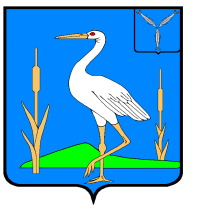 СОВЕТ БОЛЬШЕКАРАЙСКОГО МУНИЦИПАЛЬНОГО ОБРАЗОВАНИЯ РОМАНОВСКОГО МУНИЦИПАЛЬНОГО РАЙОНА САРАТОВСКОЙ ОБЛАСТИРЕШЕНИЕот 30.03.2023 года                                              №172                           с.Большой Карай О проекте внесения изменений и дополнений в Устав Большекарайского муниципального образования Романовского муниципального района Саратовской областиНа основании Федерального закона от 06.10.2003 №131-ФЗ «Об общих принципах организации местного самоуправления в Российской Федерации», Федерального закона от 21.07.2005 №97-ФЗ «О государственной регистрации уставов муниципальных образований», Устава Большекарайского муниципального образования, Совет Большекарайского муниципального образованияРЕШИЛ:1. Внести в Устав Большекарайского муниципального образования, принятый решением от 22 марта 2021 года №105 следующие изменения:а) часть 1 статьи 3 изложить в следующей редакции:«1. В соответствии с частью 3 статьи 14 Федерального закона от 06.10.2003 №131 «Об общих принципах организации местного самоуправления в Российской Федерации» к вопросам местного значения относятся:1) составление и рассмотрение проекта бюджета, утверждение и исполнение бюджета поселения, осуществление контроля его исполнения, составление и утверждение отчета об исполнении бюджета поселения;2) установление, изменение и отмена местных налогов и сборов поселения;3) владение, пользование и распоряжение имуществом, находящимся в муниципальной собственности поселения;4) обеспечение первичных мер пожарной безопасности в границах населенных пунктов поселения;5) создание условий для обеспечения жителей поселения услугами связи, общественного питания, торговли и бытового обслуживания;6) создание условий для организации досуга и обеспечения жителей поселения услугами организаций культуры;7) обеспечение условий для развития на территории поселения физической культуры, школьного спорта и массового спорта, организация проведения официальных физкультурно-оздоровительных и спортивных мероприятий поселения;8) формирование архивных фондов поселения;9) утверждение правил благоустройства территории поселения, осуществление муниципального контроля в сфере благоустройства, предметом которого является  соблюдение правил благоустройства территории поселения, требований к обеспечению доступности для инвалидов объектов социальной, инженерной и транспортной инфраструктур и предоставляемых услуг, организация благоустройства территории поселения в соответствии с указанными правилами; 10) присвоение адресов объектам адресации, изменение, аннулирование адресов, присвоение наименований элементам улично-дорожной сети (за исключением автомобильных дорог федерального значения, автомобильных дорог регионального или межмуниципального значения, местного значения муниципального района), наименований элементам планировочной структуры в границах поселения, изменение, аннулирование таких наименований, размещение информации в государственном адресном реестре;11) содействие в развитии сельскохозяйственного производства, создание условий для развития малого и среднего предпринимательства;12) организация и осуществление мероприятий по работе с детьми и молодежью в поселении;13) оказание поддержки гражданам и их объединениям, участвующим в охране общественного порядка, создание условий для деятельности народных дружин;14) принятие в соответствии с гражданским законодательством Российской Федерации решения о сносе самовольной постройки, решения о сносе самовольной постройки или приведении ее в соответствие с установленными требованиями. В соответствии с Законом Саратовской области от 30.09.2014 №108-ЗСО «О вопросах местного значения сельских поселений Саратовской области» к вопросам местного значения Большекарайского муниципального образования относится:1) организация в границах поселения водоснабжения населения, водоотведения в пределах полномочий, установленных законодательством Российской Федерации;2) сохранение, использование и популяризация объектов культурного наследия (памятников истории и культуры), находящихся в собственности поселения, охрана объектов культурного наследия (памятников истории и культуры) местного (муниципального) значения, расположенных на территории поселения;3) создание условий для развития местного традиционного народного художественного творчества, участие в сохранении, возрождении и развитии народных художественных промыслов в поселении;4) создание условий для массового отдыха жителей поселения и организация обустройства мест массового отдыха населения, включая обеспечение свободного доступа граждан к водным объектам общего пользования и их береговым полосам;5) организация ритуальных услуг и содержание мест захоронения;6) предоставление помещения для работы на обслуживаемом административном участке поселения сотруднику, замещающему должность участкового уполномоченного полиции;7) осуществление  мер по противодействию коррупции в границах поселения;8) дорожная деятельность в отношении автомобильных дорог местного значения в границах населенного пункта поселения и обеспечение безопасного дорожного движения на них, включая создание и обеспечение функционирования парковок (парковочных мест), осуществление муниципального контроля на автомобильном транспорте и в дорожном хозяйстве в границах поселения, организация дорожного движения, а также осуществление иных полномочий в области использования автомобильных дорог и осуществления дорожной деятельности в соответствии с законодательством Российской Федерации»;б) часть 2 статьи 5 изложить в следующей редакции:«2. Староста сельского населенного пункта назначается Советом муниципального образования по представлению схода граждан сельского населенного пункта из числа граждан российской Федерации, проживающих на территории данного сельского населенного пункта и обладающих активным избирательным правом, либо граждан Российской Федерации, достигших на день представления сходом граждан 18 лет и имеющих в собственности жилое помещение, расположенное на территории данного сельского населенного пункта.»;в) часть 3 статьи 5 изложить в следующей редакции:«3. Староста сельского населенного пункта не является лицом, замещающим государственную должность, должность государственной гражданской службы, муниципальную должность, за исключением муниципальной должности депутата представительного органа муниципального образования, осуществляющего свои полномочия на непостоянной основе, или должность муниципальной службы, не может состоять в трудовых отношениях и иных непосредственно связанных с ними отношениях с органами местного самоуправления.»;г)пункт 1 части 4 статьи 5 изложить в следующей редакции:«1) замещающее государственную должность, должность государственной гражданской службы, муниципальную должность, за исключением муниципальной должности депутата представительного органа муниципального образования, осуществляющего свои полномочия на непостоянной основе, или должность муниципальной службы»;д)в частях 4,6,7,8,9,12,15,16,17,23,24,25 статьи 8 слова «избирательная комиссия муниципального образования» заменить словами «избирательная комиссию, организующая подготовку и проведение выборов в органы местного самоуправления, местного референдума» в соответствующих падежах;е) в части 7 статьи 24 слова «избирательная комиссия муниципального образования» заменить словами «избирательная комиссию, организующая подготовку и проведение выборов в органы местного самоуправления, местного референдума» в соответствующих падежах;ж) в пунктах а), б) части 8 статьи 25 слова «аппарате избирательной комиссии муниципального образования» исключить;з) часть 1 статьи 28 дополнить подпунктом 12 следующего содержания «в случае отсутствия депутата без уважительной причины на всех заседаниях Совета муниципального образования в течение шести месяцев подряд»;и) Устав Большекарайского муниципального образования дополнить статьей 32.1. Отчет главы муниципального образования перед населением следующего содержания :«1. В целях информирования населения в соответствии с федеральным законом глава муниципального образования не реже одного раза в полгода отчитывается о деятельности органов местного самоуправления и должностных лиц местного самоуправления в ходе встреч с населением каждого населенного пункта, входящего в состав муниципального образования (далее – население).2. График проведения отчета перед населением и круг вопросов, обсуждаемых на собрании с населением, на очередной календарный год утверждается ежегодно распоряжением  в срок не позднее 30 декабря  текущего год.В течение года допускается корректировка графика отчета главы муниципального образования перед населением по предложению муниципальных учреждений, трудовых коллективов, организаций, населения с внесением изменений в соответствующее распоряжение. Предложения направляются главе муниципального образования не позднее, чем за 20 дней до дня проведения собрания. 3. Информация о времени и месте проведения отчета должна быть доведена до сведения населения не позднее, чем за 14 дней до проведения отчета путем официального опубликования и размещения в сети Интернет на официальном сайте органа местного самоуправления.Отчет главы муниципального образования перед населением проводится в публичных местах (учреждения культуры, образования, административные здания).При отсутствии на территории населенного пункта помещения, пригодного для проведения собрания, место проведения отчета может быть перенесено в ближайший населенный пункт, на территории которого имеется пригодное для проведения собрания помещение, с одновременной корректировкой графика отчета в порядке, предусмотренным частью 2 настоящей статьи.В случае если отведенное помещение не может вместить всех желающих присутствовать на собрании, органы местного самоуправления обязаны обеспечить трансляцию хода собрания.4. По завершении выступления все желающие могут задать вопросы главе муниципального образования.5. Общественно значимые вопросы, поднятые в ходе отчета главы муниципального образования перед населением, включаются в план работы органов местного самоуправления муниципального образования.6. Во время отчета главы муниципального образования перед населением ведется протокол. Протокол оформляется в течение 7 дней и утверждается главой муниципального образования. В протокол включаются вопросы, заданные главе муниципального образования в ходе собрания, сроки исполнения и ответственные лица за решение того или иного вопроса, также прилагается список лиц, принявших участие в собрании.7. Отчет главы муниципального образования и ответы на общественно значимые вопросы подлежат официальному опубликованию и размещению в сети Интернет на официальном сайте органа местного самоуправления». к) статью 36. Избирательная комиссия муниципального образования признать утратившей силу.2. Провести публичные слушания по проекту внесения изменений и дополнений в Устав Большекарайского муниципального образования Романовского муниципального района Саратовской области (Далее Большекарайского МО) 18.04.2023 года в 11.00 часов в здании Большекарайского СДК по адресу: Саратовская область, Романовский район, с.Большой Карай, пл. Стоякина, д.1А.3. Создать рабочую группу по проведению Публичных слушаний из 3 человек в составе:           - Соловьева Н.В.  – глава  Большекарайского муниципального образования;           - Ильина  Ю.А. –  специалист 1 категории  администрации Большекарайского муниципального образования;           - Плискина В.Н. – депутат Совета Большекарайского муниципального образования, председатель  контрольно-счетной комиссии.	4. Предложения по вопросу выносимому а публичные слушания, направлять не позднее 17 часов 16.04.2023 года в письменном виде по адресу: 412275 Саратовская область, Романовский район, с. Большой Карай, ул. Ленина д.1А и в электронном виде – по адресу: Bolshoikarai2013@yandex.ru 5.  Настоящее решение подлежит обнародованию в информационном сборнике "Большекарайский вестник" и размещению на официальном сайте Большекарайского муниципального образования https://bolshekarajskoe-r64.gosweb.gosuslugi.ru 6. Контроль за исполнением настоящего решения оставляю за собой.Глава Большекарайскогомуниципального образования                                           Н.В.Соловьева